GRADIVA IZ   KATERE SNOVI  SO PREDMETI  ?       VSAK PREDMET POBARVAJ  Z  BARVO  IZ  RAZPREDELNICE.  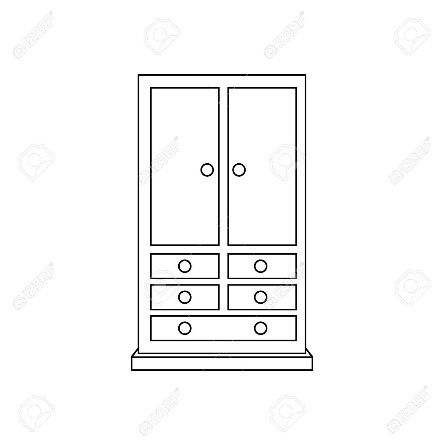 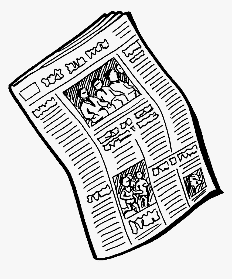 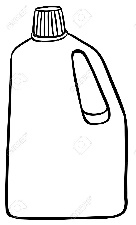 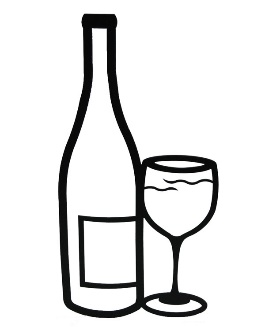 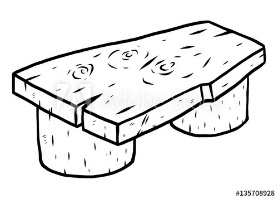 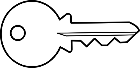 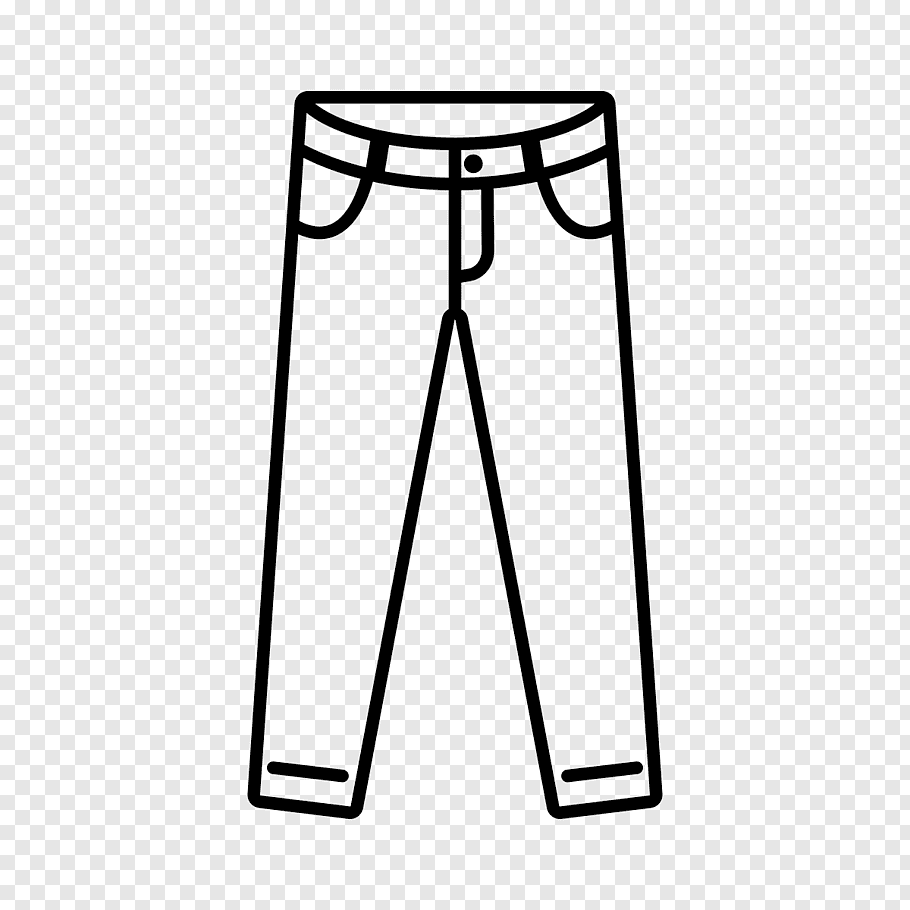 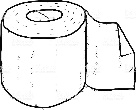 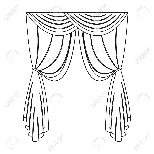 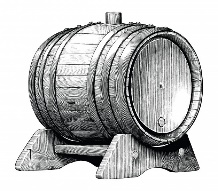 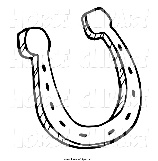 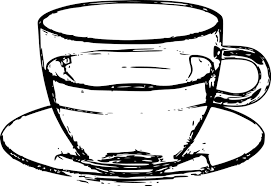 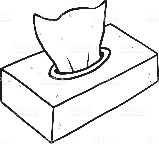 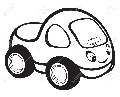 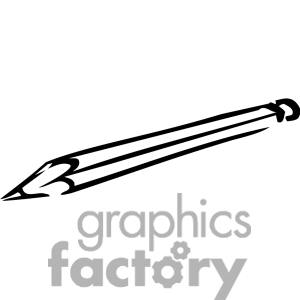 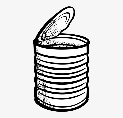 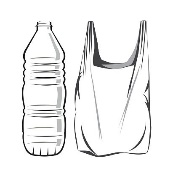 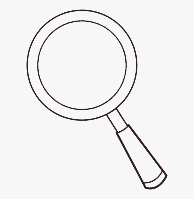 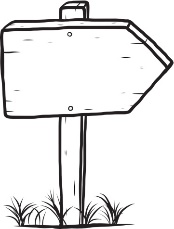 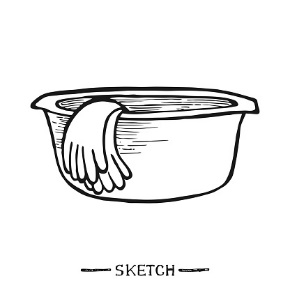 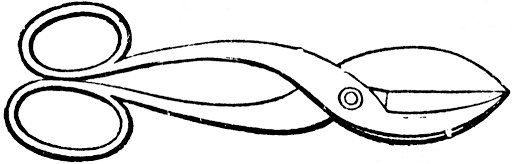 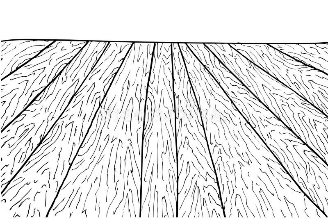 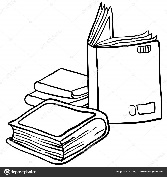 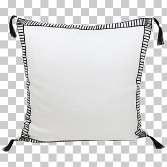 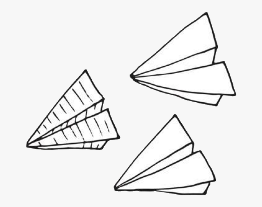 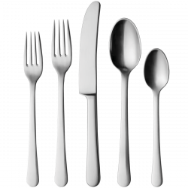 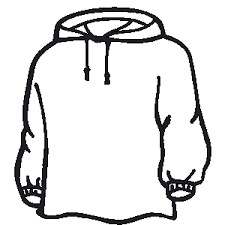 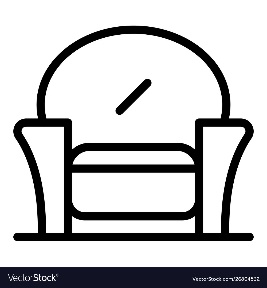 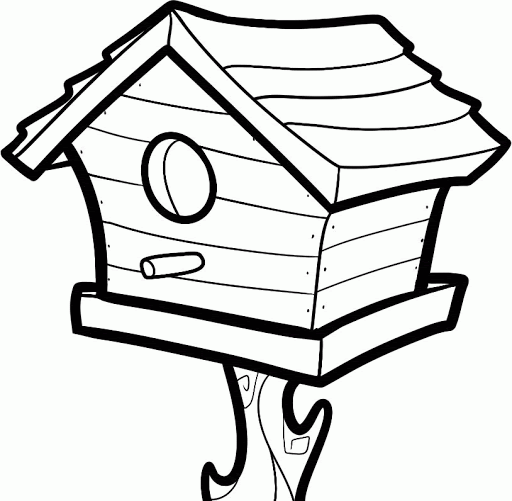 NATO  ZA VSAKEGA PREDSTAVNIKA  POBARVAJ  SPODNJI PRAVOKOTNIK  V  RAZPREDELNICI. POIŠČI  DOMA PREDMET, KI JE SESTAVLJEN IZ  IN  GA NARIŠI:              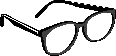 KOVINA + LES                              LES  + STEKLO                   PLASTIKA + STEKLO STEKLOKOVINAPLASTIKALESBLAGOPAPIR